國立高雄科技大學學生校外實習報告學期校外實習－______________有限公司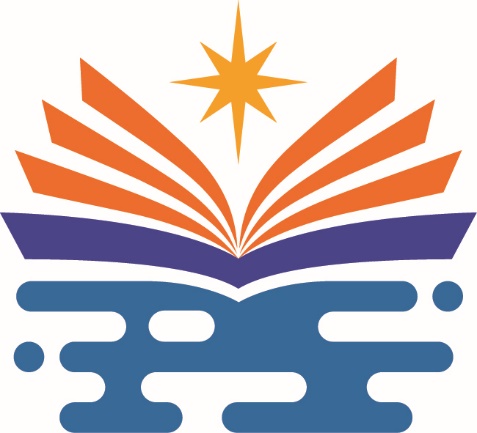 學年課程學制班級學號姓名實習機構指導老師目錄壹‧前言貳‧本文參‧建議與心得肆‧學生校外實習成績考評表(實習機構用)伍‧實習日誌前言本文實習公司簡介實習工作內容建議與心得實習日誌實習機構名稱：                     學生姓名：           日期實習單位實習內容實習主管簽章備註